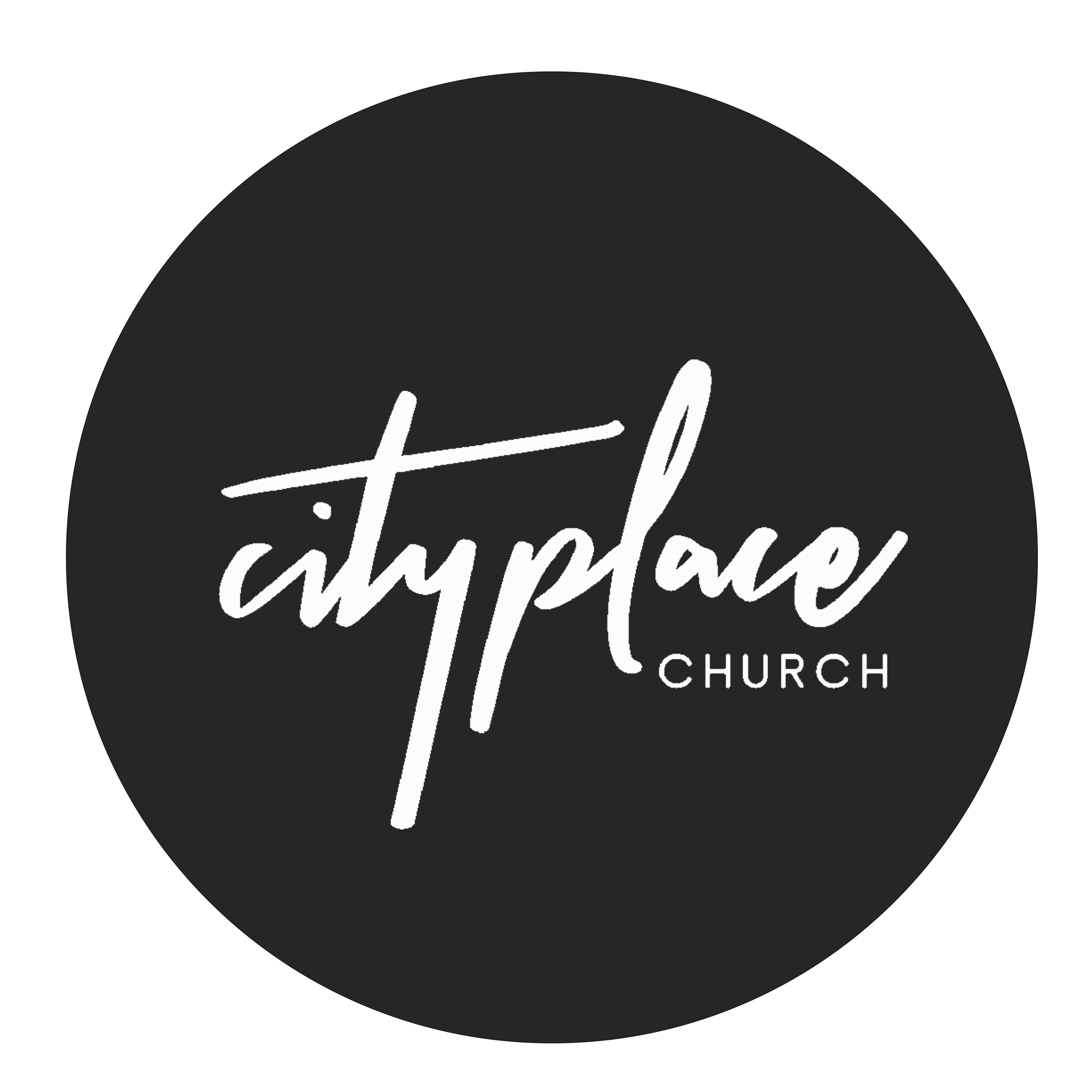 Bye, Bye, Bye!Damon and Ti’eshia Moore | December 31, 2023Luke 8:35-37 ESV and the people went out to see what had happened. When they came to Jesus, they found the man from whom the demons had gone out, sitting at Jesus’ feet, dressed and in his right mind; and they were afraid. 36 Those who had seen it told the people how the demon-possessed man had been cured. 37 Then all the people of the region of the Gerasenes asked Jesus to leave them, because they were overcome with fear. So he got into the boat and left.Then Jesus crosses the lake and has a completely different experience…Luke 8:40-55 ESV Now when Jesus returned, the crowd welcomed him, for they were all waiting for him. 41 And there came a man named Jairus, who was a ruler of the synagogue. And falling at Jesus' feet, he implored him to come to his house, 42 for he had an only daughter, about twelve years of age, and she was dying. As Jesus went, the people pressed around him. 43 And there was a woman who had had a discharge of blood for twelve years, and though she had spent all her living on physicians, she could not be healed by anyone. 44 She came up behind him and touched the fringe of his garment, and immediately her discharge of blood ceased. 45 And Jesus said, “Who was it that touched me?” When all denied it, Peter said, “Master, the crowds surround you and are pressing in on you!” 46 But Jesus said, “Someone touched me, for I perceive that power has gone out from me.” 47 And when the woman saw that she was not hidden, she came trembling, and falling down before him declared in the presence of all the people why she had touched him, and how she had been immediately healed. 48 And he said to her, “Daughter, your faith has made you well; go in peace.”

49 While he was still speaking, someone from the ruler's house came and said, “Your daughter is dead; do not trouble the Teacher any more.” 50 But Jesus on hearing this answered him, “Do not fear; only believe, and she will be well.” 51 And when he came to the house, he allowed no one to enter with him, except Peter and John and James, and the father and mother of the child. 52 And all were weeping and mourning for her, but he said, “Do not weep, for she is not dead but sleeping.” 53 And they laughed at him, knowing that she was dead. 54 But taking her by the hand he called, saying, “Child, arise.” 55 And her spirit returned, and she got up at once. And he directed that something should be given her to eatQuestion: Which side of the lake would you like to be on? Which side are you on now?Genesis 18:14 Is there anything too hard for the Lord?We have to say goodbye to:___________________________________________________ -  uncertainty or anxiety about oneself; lack of confidence.”; the state of being open to danger or threat; lack of protection.vs. 41 Then a man named Jairus, a ruler of the synagogue, came and fell at Jesus’ feet, pleading with him to come to his house because his only daughter, a girl of about twelve, was dying. _________________________________________________There’s still time for….Jesus to show us His ________________________________ s and man’s ____________________________________.There’s still time for….one season to ______________________ and Jesus’ power to _______________________________.There’s still time for….A shift________________________________________ 49 While Jesus was still speaking, someone came from the house of Jairus, the synagogue leader. “Your daughter is dead,” he said. “Don’t bother the teacher anymore.” 50 Hearing this, Jesus said to Jairus, “Don’t be afraid; just believe, and she will be healed.” 51 When he arrived at the house of Jairus, he did not let anyone go in with him except Peter, John and James, and the child’s father and mother. 52 Meanwhile, all the people were wailing and mourning for her. “Stop wailing,” Jesus said. “She is not dead but asleep.”Jesus makes impossible things possible. Some of us have been straddling between two worlds this year:Sin and really following Jesus Fear and faithDoubt and beliefFriends that draw us away from Jesus or toward himYou cannot have both. As you approach 2024, we want to encourage you that when Jesus is with you, there’s still time. Your job is to say goodbye to the things and people that do not serve your future so we can get to believing for the fruit of the next season.Upcoming Dates:January 8-28th - 21 Days of Prayer and Fasting 